ぐんま　ロールプレイシナリオ　　：マルチ：【　　　　】、、１、２、ローン、ナレーター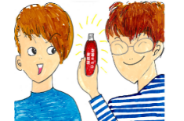 ナレーターわないかと、のかられた、【　　　　】は、とせしました。【　　　　】「しぶりです！！」「やぁ！【　　　　】しぶりだね。きみにぴったりのがあるよ！このでのをすればずかるんだ！！」」【　　　　】「？ぼく、のことはもらないし…」「大丈夫だよ！このはがでかるようにしてくれるし、にせておけば、にかるよ。しいことはがあるから、にこうよ！」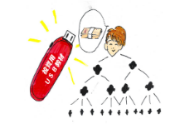 ナレーターにかるがあるとわれた【　　　　】は、とににきました。【　　　　】「ホントににかるの？？？」「ホントだよ！やりがからなければ、アドバイスしてもらえるし、するに、のになって、このをにると、もっとかるよ！！」【　　　　】「でも、、ないし…」「もはだったけど、78でになって、やりめたら、どんどんれてももらえて、にかったよ！！」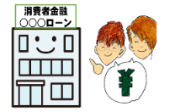 ナレーター【　　　　】はになるためのがあまりにもいのでびっくりしてしまいました。【　　　　】「そんなおもないし…」「！みんなローンをしているんだ！」ウッカリくん「ローンをむなんて、そんないこと、、できない…」「がにまでついてってあげるから！【　　　　】はいているだろ！ならローンをむなんてなことだよ！！」ナレーターされてれなくなり、【　　　　】はにをいて、ローンでおをりて、いました。「【　　　　ならしたことはにもだよ！！」ナレーター【　　　　】！にもしないで、そんなこと、？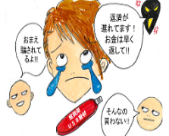 ナレーター【　　　　】はがしくなって、をわないかとをってみましたが、もってくれませんでした。【　　　　】「ねぇ！！ってよ！！」１「そんなのわない！！」２「おまえ、されてるよ！もがせなくてらしいよ」ローン「もしもしこちらガッチリローンです。【　　　　】、がれてます。してさい!」【　　　　】「もってくれないし、ローンもせない！どうしよう！かけてー！！」ナレーター【　　　　】はをしいともをったのでからわれてしまいました。もず、ももらえないので、をすことがずに、にってしまいました。